Fiche sanitaire de liaison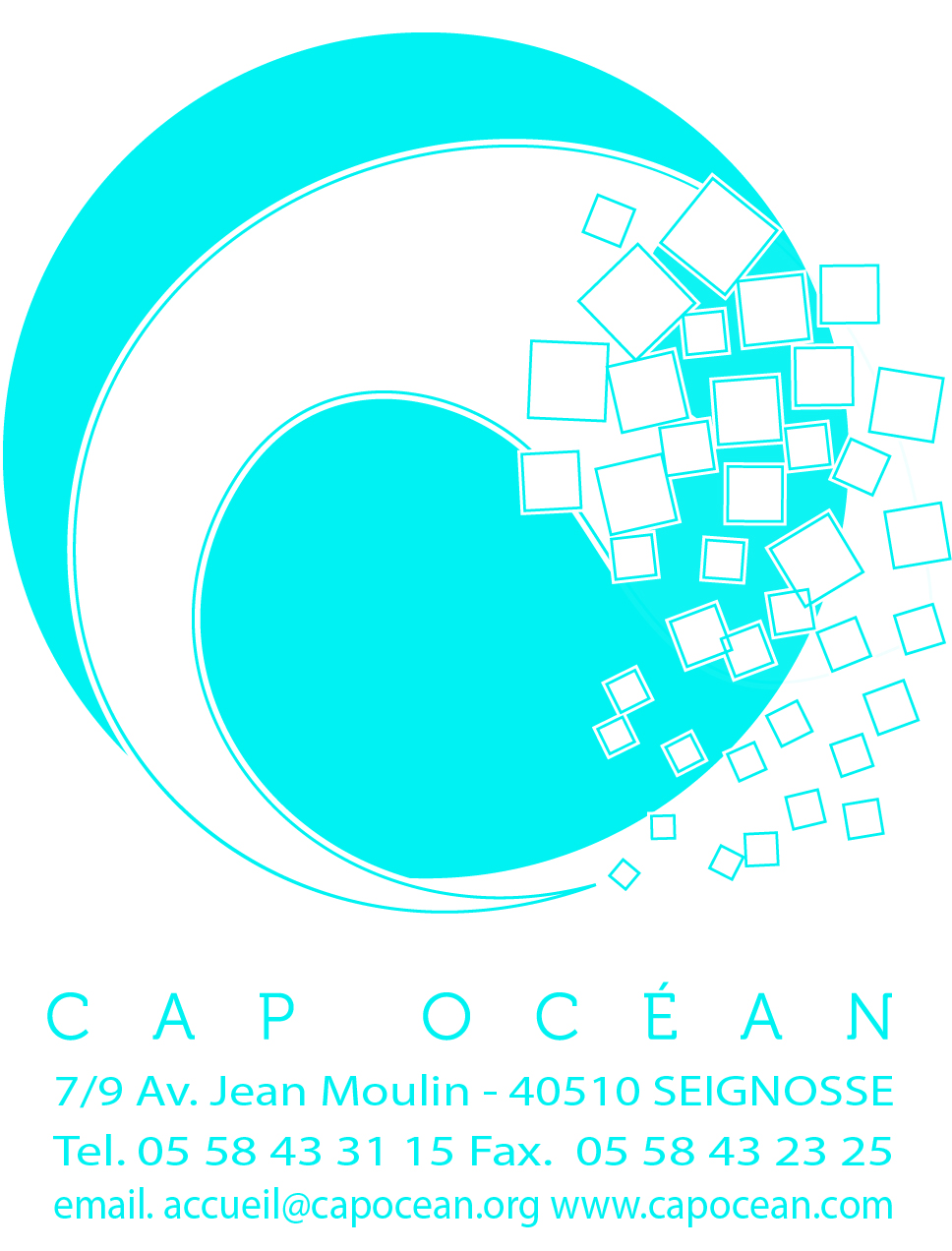 Fiche à renvoyer par mail à l’adresse : accueil@capocean.orgNom de l'enfant : ...................Prénom : .........................Date de séjour ……….......................Age : ................................................................. Date et lieu de naissance :  ................ ....................Adresse : .............................................................................................................................................Code postal : .......................................       Ville : .............................................................................N° sécurité sociale : ...........................................................................................................................Couverture maladie universel : ..........................................................................................................Votre enfant sait-il nager :                                          Oui                               NonParents (responsable légal)  : Nom : .................................................                   Prénom : .................................................................Téléphone portable : ...........................................Mail : (obligatoire) : …………………………………………=> Autre personne à contacter en cas de besoinNom : ..................................................                  Prénom : ...................................................Téléphone : ...........................................=> Problèmes de santé particuliers : (allergie, opération, maladie, accident…)..........................................................................................................................................................................................................................................................................................................................................................................=> Votre enfant suit-il un régime alimentaire :          	   Oui     		   Non    		Si oui, lequel : .................................................................................................................Autorisations: Autorise mon enfant à être pris en photo pour les activités du village vacances :  Oui         Non    Autorise mon enfant à être pris en photo pour être diffuser sur internet :               Oui         NonAutorise mon enfant à rentrer seul à l'hébergement :                                              Oui         Non*Rayer la mention inutile Rôle des parents : les parents devront veiller à ce que les enfants portent les affaires nécessaires à l’activité (adaptés à la météo + une gourde ou bouteille d’eau). Ils devront également veiller à ce qu’une hygiène stricte des mains soit réalisée avant/après les ateliers menés par le club. Outre la surveillance de l’apparition de symptômes chez leur enfant, les parents doivent prendre la température de leur enfant avant le départ pour l’atelier. Elle ne doit pas dépasser 37.8°C le matin.En cas de symptômes ou de fièvre, l’enfant ne devra pas se rendre au club et les parents devront prendre avis auprès de la Direction du village.Pour information, l’équipe d’animation recontrôlera la température de chaque enfant.Je soussigné .........................................................................responsable légal de l'enfant ............................................................déclare exacts les renseignements portés sur cette fiche et autorise les responsables de séjour à prendre, le cas échéant, toutes mesures (hospitalisation, traitements médicaux, interventions chirurgicales) rendues nécessaires par l'état de l'enfant. Et m’engage à jouer mon rôle de parent. DATE :                                                                                                                                SIGNATURE : 